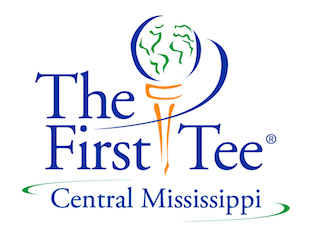 PLAYer Car Talk Week 9Suggested questions for an engaging recap with your child/children about today’s experience at First Tee of Central Mississippi and practice suggestions to help between classes! Weekly Core Value: Integrity- knowing the difference between right and wrong; doing the right thing even when no one is lookingWeekly Healthy Habit: Safety, Play, and Energy Weekly Golf Skill:  AllHomework Assignment: None.  Guiding Questions: What did you learn about Integrity?How is Integrity connected to Courtesy, Respect, Honesty, Sportsmanship, Confidence, Judgment, Perseverance and Responsibility?What was your favorite part about First Tee? How do you show Integrity at First Tee?How do you show Integrigy away from First Tee? What golf skill did you learn today?We played golf!Golf Skill Practice: This week your child got to take all the skills they learned out to the golf course! If possible you should take your child to play frequently so they can practice all they have learned and of course bring them back to First Tee to continue to improve! See the parent guide for frequently asked questions about practicing away from First Tee or contact Program Director Ali Miller for helpful tips! 